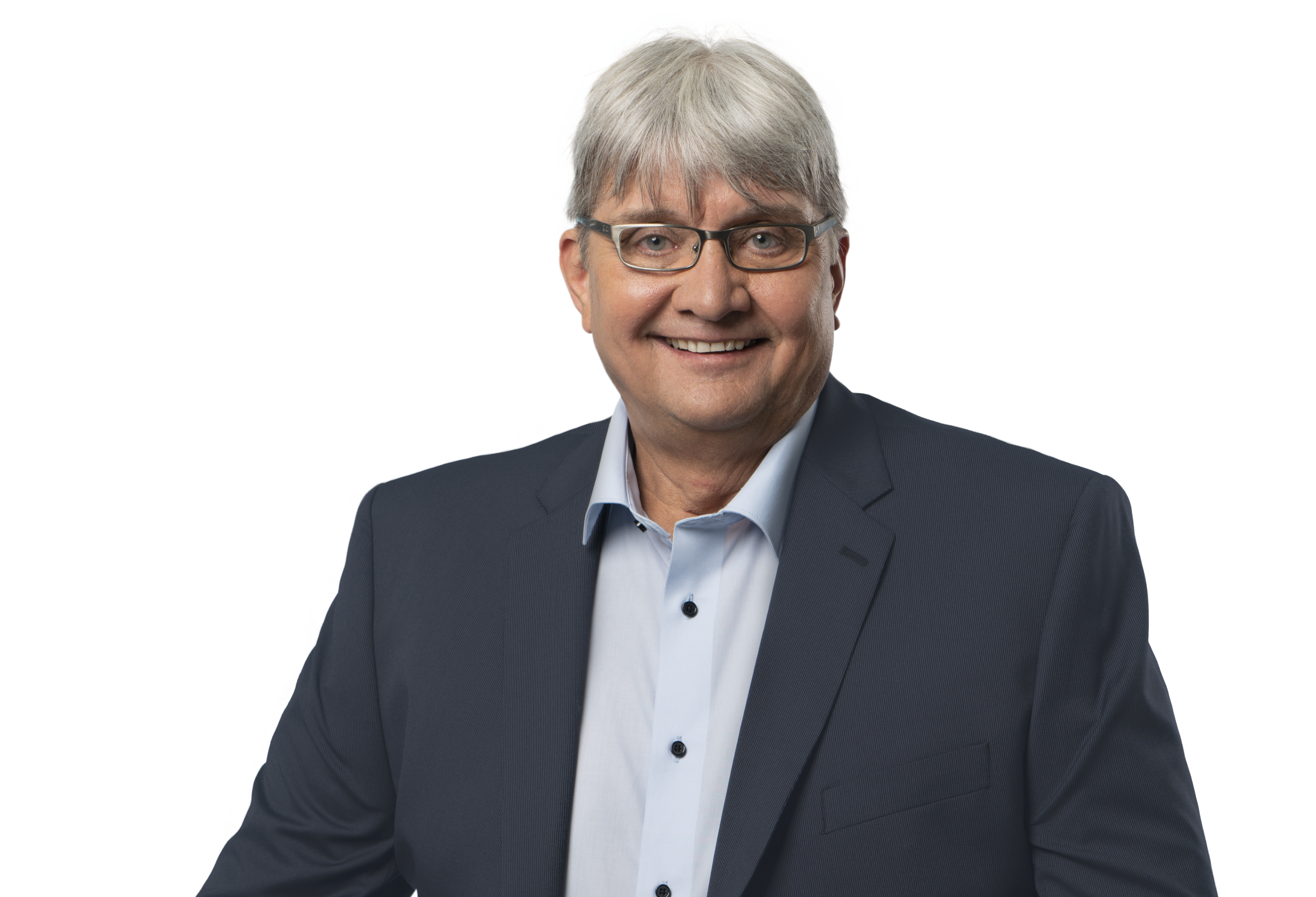 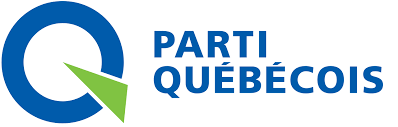 CommuniquéPour diffusion immédiateSous embargo Vendredi 7 septembre 2018 – 10 hFavoriser le Centre Cloutier-du Rivage, supporter la relève agricole et l’accès à internet en milieu ruralGaétan Leclerc priorise trois enjeux qui améliorent la qualité de vieTrois-Rivières, le 7 septembre 2018 – Santé, Agriculture et Internet. Voilà 3 thèmes sur lesquels le candidat du Parti québécois dans le comté de Champlain, Gaétan Leclerc a voulu insister aujourd’hui car ils ont une incidence directe sur les citoyens de son comté. Cloutier-du RivageGAÉTAN LECLERC S’ENGAGE À DÉFENDRE CE SERVICE DE PROXIMITÉEn faisant son point de presse hebdomadaire devant le Centre Cloutier-du Rivage, Gaétan Leclerc a voulu démontrer l’urgence d’agir, non seulement pour préserver les services de proximité de cet établissement, mais aussi pour en ajouter d’autres. «J’ai discuté avec plusieurs citoyens du comté et il en ressort que certains actes ou soins médicaux pourraient être offerts au Centre Cloutier-du Rivage plutôt qu’au Centre hospitalier affilié universitaire régional (CHAUR). En somme, pourquoi doit-on aller chercher certains de ces services au CHAUR alors qu’il serait possible de les recevoir à Cloutier-du Rivage (ex : infiltration sous imagerie médicale)?  Je suis d’avis qu’en agissant de la sorte, mes concitoyens seraient heureux de limiter leurs déplacements et cela va aider à désengorger notre centre hospitalier régional» affirme Gaétan Leclerc. Santé et aînésGaétan Leclerc a effectué une visite hier à la résidence pour personnes âgées la Villa Saint-Narcisse, histoire de recueillir leurs préoccupations. Avec la température chaude de cet été et qui risque de perdurer dans les années à venir en raison des changements climatiques, il a profité de ce moment pour leur parler d’un engagement concret du Parti québécois qui s’engage à climatiser les CHSLD pouvant l’être, comme le centre Luc Désilets du centre Cloutier- du Rivage, afin d’améliorer dès l’an prochain le confort des personnes malades.Aider la relève agricole  Les fermes de la région sont inquiètes! Les nombreuses coupures des dernières années les ont affaiblies! Là encore on a un problème de main-d’œuvre et de rétention de la main-d’œuvre soutient Gaétan Leclerc qui a été élevée à la ferme laitière des Leclerc à Sainte-Marthe-du-Cap, une ferme d’environ 150 têtes de bétail. « J’en ai parlé avec mon frère Michel et ses enfants, qui m’ont confirmé qu’il y a un manque d’argent pour la relève agricole et que les salaires versés aux employés ne peuvent être très élevés. Le Fond d’investissement de la relève agricole (FIRA +) proposé par le Parti québécois sera plus accessible, plus généreux et plus audacieux au bénéfice de nos fermes familiales.  La santé de l’agriculture au Québec se mesure à la santé de la relève et cette relève a besoin du soutien de la Financière agricole comme levier et non seulement comme compensation en cas de catastrophe» affirme le candidat du Parti québécois, Gaétan Leclerc qui s’engage également à redonner à La Financière agricole son mandat  de développement perdu sous les libéraux. Autre grand problème : L’ACCAPAREMENT DES TERRES. Le Parti québécois a déposé un projet de loi visant à contrer l’accaparement des terres agricoles. Ni la CAQ, ni le Parti libéral ne l’ont appuyé. Le Parti québécois redéposera, en tant que gouvernement, une loi pour limiter à 100 hectares la superficie détenue par un non-agriculteur.GAÉTAN S’ENGAGE À DÉFENDRE L’ACCÈS INTERNET HAUTE VITESSETous s’entendent sur le besoin criant d’une desserte complète d’Internet Haute vitesse particulièrement dans les secteurs Mékinac et des Chenaux. «Les emplois de qualité de même que la rétention de nos jeunes en région sont directement liés à un service internet de haute qualité! On a des emplois à combler et un manque de personne pour les occuper» de conclure Gaétan Leclerc. -30- Source : Denis Foucault	    Équipe Gaétan Leclerc    	    819-384-1251  (cellulaire)	    dfoucault@lesfousdelacom.com